MATEMATIKA 1. ETA 2. DBH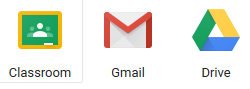 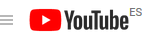 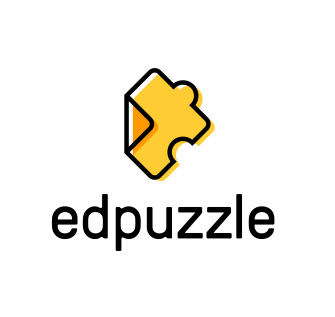 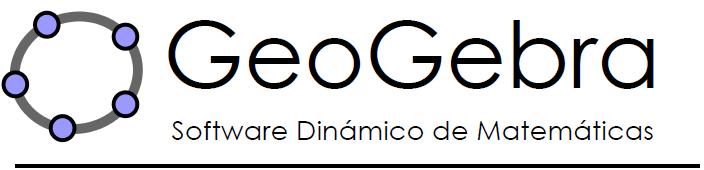 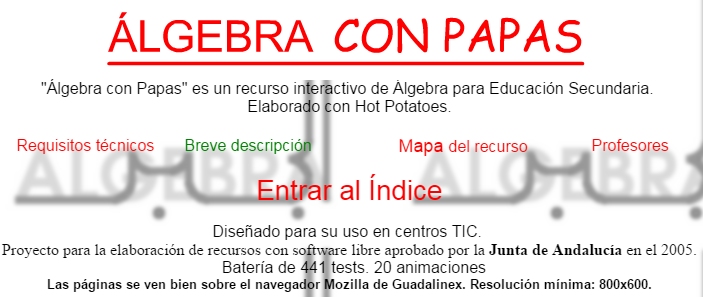 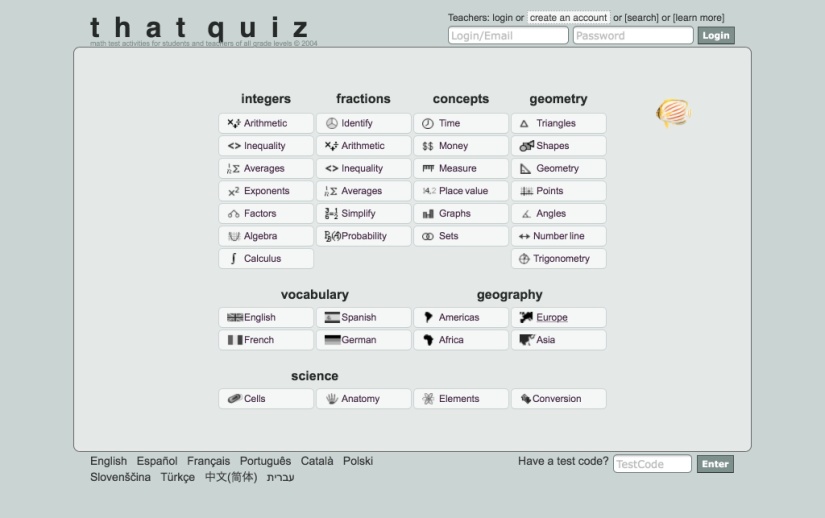 http://www.euskalnet.net/jesusgo/http://www.edistribucion.es/anayaeducacion/8421133/http://www.edistribucion.es/anayaeducacion/8431133/MATEMATIKA  3. DBHMATEMATIKA 4. DBH